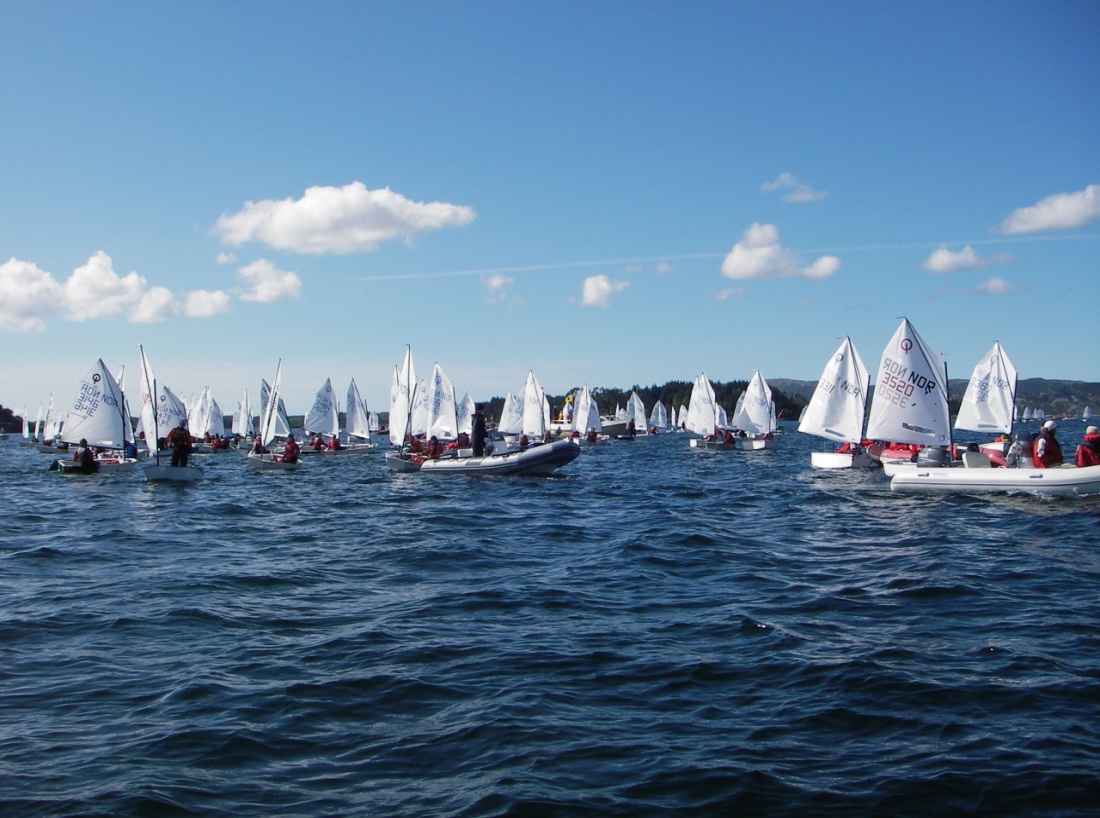 LørdagKl. 09.30 - 10.00 Klargjøring av båterKl. 10.00 -10.30 BriefingKl. 10.30-12.30 1. øktKl. 12.30-13.00 LunsjKl. 13:30-15.30 2. øktKl. 15.30-16.00 Pakke båterKl. 16.00-16.30 De-briefingKl. 18.00-19.00 Varm matSøndagKl. 09.30 - 10.00 Klargjøring av båterKl. 10.00 -10.30 BriefingKl. 10.30-12.30 1. øktKl. 12.30-13.00 LunsjKl. 13:30-15.30 2. øktKl. 15.30-16.00 Pakke båterKl. 16.00-16.30 De-briefingKl. 17.00           AvreiseKommentar til programmet:Programmet gir dere en oversikt over hvordan vi planlegger dagene. Forandringer kan forekomme pga. vær, vind eller andre faktorer. Huskeliste (sjøen er kald):Varme klær Ekstra hansker, sokker og lueSkifte av klær om dere blir våteTrenings tøy og joggeskoMasse godt humør Baneområde:Fra området like utenfor kaien og ut i Hjeltefjorden.Skipstrafikk:Skipsleden går like utenfor anlegget til Ran Seilforening. Alle må være påpasselige når leden må krysses. Store skip har ikke plass til unnvikende manøvrer. Vi vil planlegge treningen slik at de ulike gruppene får hver sitt baneområde som ikke er i konflikt med nyttetrafikken.NB! HUSK AT NYTTEFARTEN HAR FORKJØRSRETT.Førstehjelp:Førstehjelpsutstyr finnes i nøstet – henvendelse i KafeenSotra Legevakt – Straume 10. min kjøring Tlf 56 33 26 10Nødtelefonnummer: 112 Politi - 110 Brann  - 113 AmbulanseMåltider:Det blir servert frokost, lunsj og middag på lørdag. Frokost og lunch på søndag.Toalett og dusj: I det nye klubbhuset Søppel: Søppel beholdere er utplassert på anlegget.  BRUK DISSE!Vann: Vannet på kaien og i klubbhuset er godt og kan drikkes